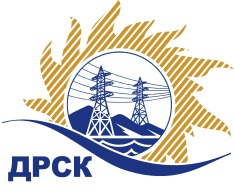 Акционерное Общество«Дальневосточная распределительная сетевая  компания»Протокол процедуры вскрытия поступивших конвертов с заявками участников на переторжкуСПОСОБ И ПРЕДМЕТ ЗАКУПКИ: Открытый запрос предложений на право заключения Договора на выполнение работ Техническое обслуживание тахографического оборудования ПЭС  закупка 656 р. 9. ГКПЗ 2016 г.ПРИСУТСТВОВАЛИ: 2 члена постоянно действующей Закупочной комиссии 2-го уровня. Информация о результатах вскрытия конвертов:В адрес Организатора закупки поступило 2 (две) заявки на участие в  процедуре переторжки.Дата и время начала процедуры вскрытия конвертов с предложениями на участие в переторжке: 14:00 часов (благовещенского времени) 18.07.2016 г.Место проведения процедуры вскрытия конвертов с заявками на участие в переторжке: г. Благовещенск, ул. Шевченко, 28 (прием заявок осуществлялся в электронном виде через электронный сейф № 253351 на Торговой площадке Системы www.b2b-esv).В конвертах обнаружены заявки следующих участников:Ответственный секретарь Закупочной комиссии 2 уровня  		                                                               М.Г. ЕлисееваЧуясова Е.Г.(416-2) 397-268chuyasova-eg@drsk.ru.601 /ПрУ -Пг. Благовещенск18  июля  2016 г.№п/пНаименование Участника закупки и его адресОбщая цена заявки до переторжки: 1 175 430,00 руб. без НДС,в том числе за единицу продукции без НДС до переторжки, руб.Общая цена заявки после переторжки: 1 175 430,00 руб. без НДС,в том числе за единицу продукции без НДС после переторжки, руб.ООО "ДВ Строй Регион"680009, г. Хабаровск, пер. Краснодарский, д. 33, оф. 2519 334,75 19 334,75 (участник не принимал участия в переторжке)2.ИП Потаскуев А. А.692441, Приморский край, г. Дальнегорск, ул. Пионерская, д. 48, кв. 4444 150,00 44 150,00 (участник не принимал участия в переторжке)3.ООО "ТЕХНОКОМ-ДВ" 680000, г. Хабаровск, ул. Шеронова, д. 11544 811,02  42 480,514.ИП Пиценко А. Е.  692970, Приморский край, Партизанский р-н., с. Золотая Долина, д. 31, кв. 7287 381,36  39 010,00